Домашна работа по Български език – 7.клас -23-та седмицаРаботни листове – упр.1 и 5, стр.78-79 +Поставете пропуснатите пунктуационни знаци в изреченията.1.В стаята тъмна и студена се беше скрило кученце.4.Към обяд от север се показаха облаци тежки и пълни със сняг.5.Тя пристъпваше бавно внимавайки да не вдига шум.6.Птицата очертавайки големи кръгове бавно се спускаше надолу.7.Дървото се огъваше от вятъра простенвайки.8.Морето прииждаше бързо заливайки опустелия бряг.9.Свирейки злокобно вятърът се втурваше през вратите и прозорците на къщите.Домашна работа по Литература – 7. клас -23-та седмицаЧетете гладко и изразително I-вата част от одата на стр144: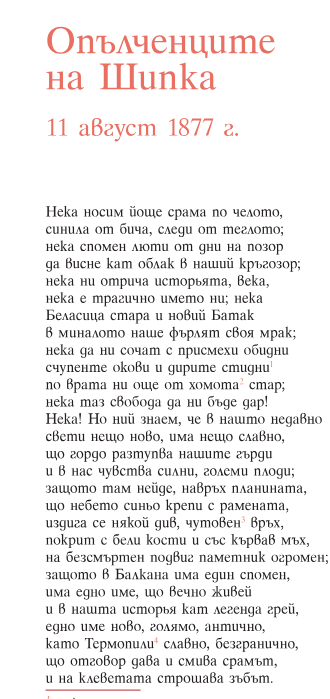 